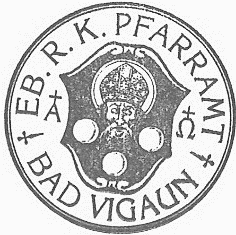 Liebe Pfarrgemeinde!Mit Wirkung vom 1. September 2023 übernimmt unser bisheriger Pfarramtsleiter Diakon Kurt Fastner MSc die Pfarren Golling und Scheffau am Tennengebirge. Dadurch ist er nur mehr sehr eingeschränkt in der Pfarre Bad Vigaun anwesend. Wir bitten euch, seinen Nachfolger Diakon Ernest Lindenthaler aus St. Koloman in allen Belangen zu unterstützen und bitten um Nachsicht, wenn noch nicht alles 100%ig so läuft wie bisher. Diakon Kurt Fastner MSc steht gerne mit seinem Rat zur Verfügung. Grundsätzlich läuft im Großen und Ganzen alles so weiter wie bisher. Durch die personale Veränderung ist es umso wichtiger ein gut bedachtes und uneigennütziges Aufeinander schauen und gewogen die Dienste und das Personal zu verteilen. Pfarrprovisor Prakasam Naidu MSFS wird in der Pfarre Kuchl weiterhin hauptsächlich seine Dienste versehen. Liebe Pfarrgemeinde Bad Vigaun, ich darf ja jetzt ab September hier in Bad Vigaun mehr für euch da sein, freut mich sehr! Ich bin jetzt im zweiten Jahr meiner Ausbildung zum Pastoralassistenten und bin auch in der Pfarre St. Koloman im Einsatz. Ich wohne in St. Koloman, bin aufgewachsen in Strobl am Wolfgangsee und bin seit dem Jahr 2001 mit meiner Frau Barbara in St. Koloman verheiratet. Zum Diakon wurde ich zu Christkönig im Jahr 2016 von unserem Herrn Erzbischof Franz Lackner geweiht. Ich freu mich auf gute Zusammenarbeit.Am Samstag, den 11. Mai 2024 um 09:30 Uhr wird in der Pfarre Bad Vigaun die Erstkommunion mit den Kindern der 2. Volksschulklassen in der Pfarrkirche gefeiert. Die Anmeldung zur Erstkommunion 2024 ist mit dem Schulbeginn im Herbst 2023 (Informationsschreiben haben erhalten die SchülerInnen von der Pfarre), bis zum Freitag, den 03. November 2023 bei der Religionspädagogin Sandra Wenger abzugeben. Der Informationsabend für die Eltern ist am Donnerstag, den 19. Oktober 2023 um 19:00 Uhr in der Volksschule Bad Vigaun.Die Hl. Firmung im Jahr 2024 wird am Pfingstsamstag, den 18. Mai 2024 mit Herrn Domkapitular Bischofsvikar Pfarrer Mag. Harald Mattel in der Pfarrkirche St. Koloman gemeinsam mit der Pfarre St. Koloman gefeiert. Der Firmunterricht findet für die Firmlinge von Bad Vigaun und St. Koloman in St. Koloman statt.Anmeldung bis spätestens Freitag 01.12.2023 in der Pfarrkanzlei Bad Vigaun zu den Kanzleizeiten. (Informationsschreiben erhalten die SchülerInnen von der Pfarre).Der Informationsabend für die Eltern ist am Donnerstag, den 23. November 2023 um 19:00 Uhr im Pfarrheim St. Koloman.Der Pfarrverband Bad Vigaun und St. Koloman begibt sich von 8. bis 13. April 2024 auf die Spuren des Hl. Franz von Assisi. Pater Amar und Diakon Ernest Lindenthaler werden die Reise begleiten. Anmeldungen nimmt Fr. Martina Schönleitner zu den Pfarrkanzleizeiten entgegen. Es würde uns freuen, wenn viele Pfarrangehörige von Bad Vigaun mitfahren. In Absprache mit der Erzdiözese Salzburg und laut Dekanatsbeschluss dürfen nun auch bei Wortgottesfeiern Stipendien angenommen werden. Die Intentionen werden bei den Fürbitten verlesen und für die Verstorbenen gebetet. Die Messintention selbst wird anderswo in einer heiligen Messe gelesen. So wird die Intention zweimal gebetet.Am Sonntag den 15.10.2023 feiern wir die Ehejubilare vom heurigen Jahr im Rahmen des Gottesdienstes. Die Einladungen wurden persönlich an die Jubelpaare verschickt, alle die teilnehmen wollen und sich noch nicht angemeldet haben bitte um baldige Rückmeldung. Im Anschluss an den Gottesdienst laden wir die Ehejubilare zu einem Essen im Pfarrsaal ein.Vor kurzem wurde der neue barrierefreie Zugang zur Pfarrkirche Bad Vigaun fertiggestellt, die Arbeiten wurden so schnell als möglich und gewissenhaft durchgeführt, danke an alle Beteiligten. Die Gestaltung ist sehr schön gelungen, vor allem auch vor dem Aussegnungsraum wurde der Platz sehr schön erweitert. Die Kosten teilen sich die Erzdiözese Salzburg und die politische Gemeinde Bad Vigaun. Herzlichen Dank dafür.Euer Pfarrteam